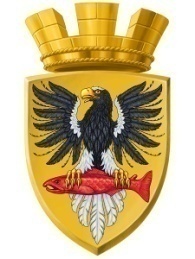 Р О С С И Й С К А Я  Ф Е Д Е Р А Ц И ЯКАМЧАТСКИЙ КРАЙП О С Т А Н О В Л Е Н И ЕАДМИНИСТРАЦИИ ЕЛИЗОВСКОГО ГОРОДСКОГО ПОСЕЛЕНИЯОт  23.01.2017 года                                                                                                                   № 47-п         г.ЕлизовоОб аннулировании адреса земельному участку с кадастровым номером 41:05:0101003:203 и о присвоении нового адреса земельному участку с кадастровым номером 41:05:0101003:203 и жилому дому с кадастровым номером 41:05:0101003:3431	Руководствуясь статьей 14 Федерального закона от 06.10.2003 № 131-ФЗ «Об общих принципах организации местного самоуправления в Российской Федерации», Уставом Елизовского городского поселения, согласно Правилам присвоения, изменения и аннулирования адресов, утвержденным постановлением Правительства Российской Федерации от 19.11.2014 № 1221, на основании заявления Ивановой Галины Александровны и принимая во внимание: свидетельство о государственной регистрации права собственности на земельный участок от 11.04.2000 года серии 41КО № 002903, кадастровый паспорт на здание от 29.12.2016 года № 4100/206/16-98396, технический паспорт на жилой дом с инвентарным № 0842, составленный по состоянию на 06.10.2016 года, согласно существующей застройке ул. Морская в г. ЕлизовоПОСТАНОВЛЯЮ:1. Аннулировать адрес земельному участку с кадастровым номером 41:05:0101003:203: Россия, Камчатский край, Елизовский муниципальный район, Елизовское городское поселение, Елизово г., Морская ул., 68. Присвоить новый адрес земельному участку с кадастровым номером 41:05:0101003:203: Россия, Камчатский край, Елизовский муниципальный район, Елизовское городское поселение, Елизово г., Морская ул., 7.Присвоить адрес жилому дому с кадастровым номером 41:05:0101003:3431: Россия, Камчатский край, Елизовский муниципальный район, Елизовское городское поселение, Елизово г., Морская ул., дом 7.4. Направить настоящее постановление в Федеральную информационную адресную систему для внесения сведений установленных данным постановлением.5. Управлению делами администрации Елизовского городского поселения опубликовать (обнародовать) настоящее постановление в средствах массовой информации и разместить в информационно – телекоммуникационной сети «Интернет» на официальном сайте администрации Елизовского городского поселения. 6. Ивановой Галине Александровне обратиться в Управление Федеральной службы государственной регистрации, кадастра и картографии по Камчатскому краю и в филиал федерального государственного бюджетного учреждения «Федеральная кадастровая палата Федеральной службы государственной регистрации, кадастра и картографии» по Камчатскому краю для внесения изменений уникальных характеристик объектов недвижимого имущества.7. Контроль за исполнением настоящего постановления возложить на руководителя Управления архитектуры и градостроительства администрации Елизовского городского поселения.Глава администрации Елизовского городского поселения                                                    Д.Б. Щипицын